Муниципальное бюджетное дошкольное образовательное учреждение «детский сад № 35» Мастер-класс для родителей воспитанников подготовительной группы № 5«Куколка -  кувадка» Подготовила воспитатель Iкв. категории: Захарова М.Н.Чебаркуль2018 гЦель:Познакомить детей и их родителей со старинными оберегами для детей.Задачи:Рассказать о куколке-кувадке, ее роли и способах изготовления.Воспитание любви и уважения к русским народным игрушкам.Создание положительных эмоций у детей и взрослых.Предварительная работа с детьми:Беседа на тему русские народные игрушки и обереги.Рассматривание цветных иллюстраций по теме.Чтение художественной литературы по теме.Изготовление куколки детьми.Мастер-класс проходил в форме дружеского общения. История происхождения куколки-кувадки.Уважаемые родители, слышали ли вы о куколке-куваке?Кукла Кувадка — первая берегиня, которая встречала младенца в этом мире. Она помогала оберегать малыша и роженицу от злых духов. Кувадка — первая славянская кукла, с которой встречался человек в нашем мире. Пользовался ею отец будущего малыша. Пока женщина рожала, задачей отца была защита ее и ребенка от злых духов, которые могли бы помешать родам. Поэтому отец семейства «играл» с Кувадками и отвлекал нечисть.После рождения ребенка Кувадки исполняли роль оберега для младенца. Кукла никогда не делалась одна. Чаще всего это была вереница из нескольких оберегов (их обязательно должно было быть нечетное количество. В противном случае кукла не только не была полезной, но и могла нанести вред).Вешались берегини изначально над кроваткой малыша. Когда он немного подрастал, оберег становился еще и игрушкой. Существуют различные методы создания Кувадки, но они мало чем отличаются. Каждая хозяйка берет за основу традиционный способ и дополняет его по своему усмотрению.Помимо Кувадки наши предки пользовались куклой Зерновушкой, Желанницей, Подорожницей, Травницей и другими ляльками монтанками.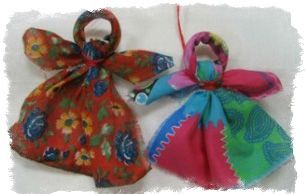 Сегодня я предлагаю изготовить нам эту куколку.Атрибуты для изготовления: натуральная ткань; разноцветные нитки; ленточки. (При изготовлении Кувадки не нужно пользоваться ножницами. Ткань необходимо разрывать руками. Наши предки были уверены, что этот звук отпугивает злых духов и те не могут помешать женщине сделать куколку). Изготовление:1.Отмерить необходимое количество материала для туловища. Кусок должен быть не больше чем размер вашей ладони. Теперь оторвите лоскуток нужного размера. У вас должен получиться небольшой прямоугольник. 2. Следом отмерьте небольшой квадрат. Его стороны должны по длине быть как ваш указательный палец. Этот лоскуток подойдет для изготовления ручек куколки. Важно, чтобы нитки были в тон подготовленного материала.3. Возьмите маленький квадратик и скрутите его. Должен получиться маленький плотный рулон. С обеих сторон завяжите его ниткой для того, чтобы ручки плотно держались и не распустились.4. Теперь возьмите большой лоскут ткани и загните боковые стороны к центру. Полученную полоску материи согните пополам. Отступите немного от линии сгиба и, при помощи нитки, сформируйте шею и голову. Не обрывайте нитку. 5. Ниже шеи вставьте готовые ручки и прикрепите их нитью. Лучше всего это делать крест-накрест. Таким образом вы прикрепите руки и обозначите талию. 6. В качестве пояса можно использовать разноцветные ленточки. Дополнения: Каждая хозяйка, добавляет что-то свое в процесс изготовления берегини. Например, следуя давним традициям, делают сразу несколько кукол и скрепляют их между собой (за руки) при помощи плотной нитки. Иногда женщины украшали маленьких куколок разноцветными нитями, бусинками (вешали их на кукол, а не пришивали), ленточками. Изделие должно быть выполнено аккуратно, если у вас получилась растрепанная кукла, лучше переделайте ее. Маленькие хитрости в изготовлении Кувадки:- Старайтесь делать руки из скрученной ткани. Она будет символизировать единство поколений. - Используйте для изготовления изделия только натуральные ткани. - Не пользуйтесь иголками, кукла не должна быть «колотой».- Используйте для изготовления оберега лоскуты своей «счастливой» одежды.- Не рисуйте на лице глаз, рот, нос. Безликость — главное отличие обрядовой куклы. В древности люди боялись изображать лицо, так как думали, что кукла уподобится человеку и в нее может вселиться злой дух. А оберег, движимый злым духом мог нанести урон ребенку. У куклы нет ладоней, максимум — выделенные кисти. Это делалось для того, чтобы она не могла схватить человека. Наши предки говорили: Нет лица — чтобы не увидела, нет рук — чтобы не схватила, нет ног — чтобы не догнала. Размер Кувадки должен быть небольшим — не более 7-8 см. Желательно, чтобы были задействованы три основных цвета: белый, красный, черный. Эти маленькие хитрости помогут сделать не просто куклу, а настоящий оберег, который будет соответствовать всем канонам и действительно убережет малыша от любых напастей. Кукла Кувадка — один из самых главных оберегов в жизни человека, поэтому к его созданию необходимо подойти со всей любовью и ответственностью. Чем больше положительных эмоций вы вложите в создания Кувадки, тем сильнее будет защита у вашего малыша. 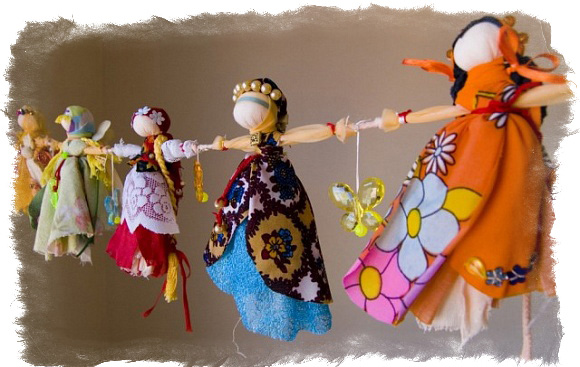 